TORNEO DE NAVIDAD 2023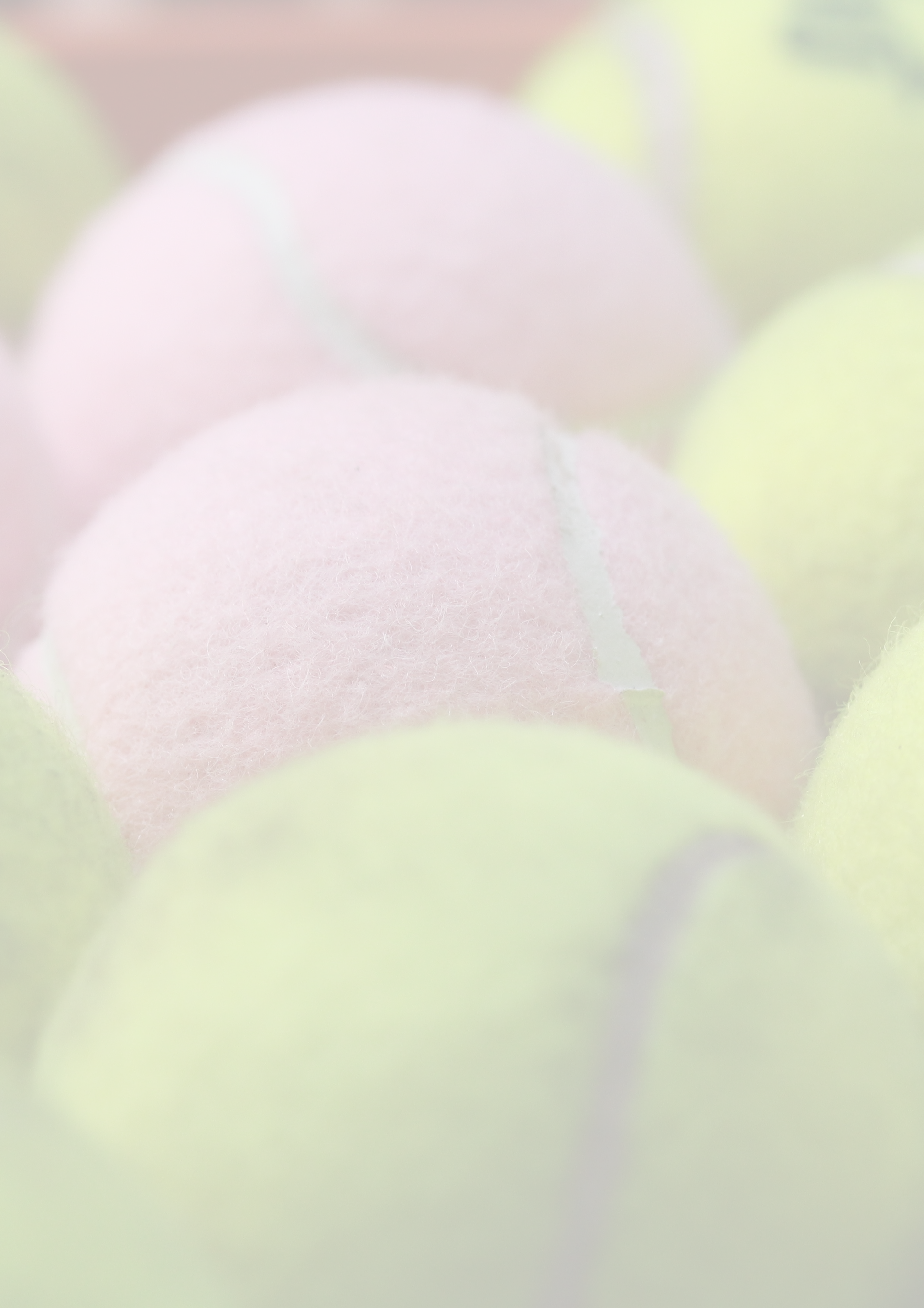 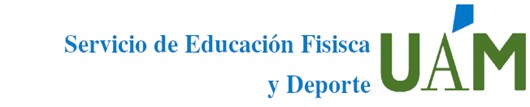 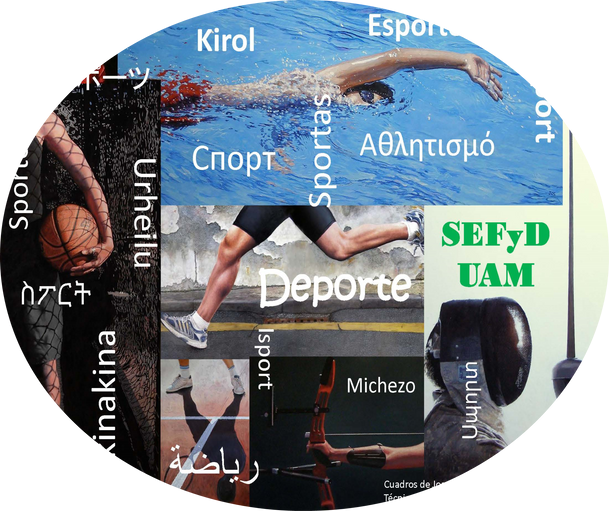 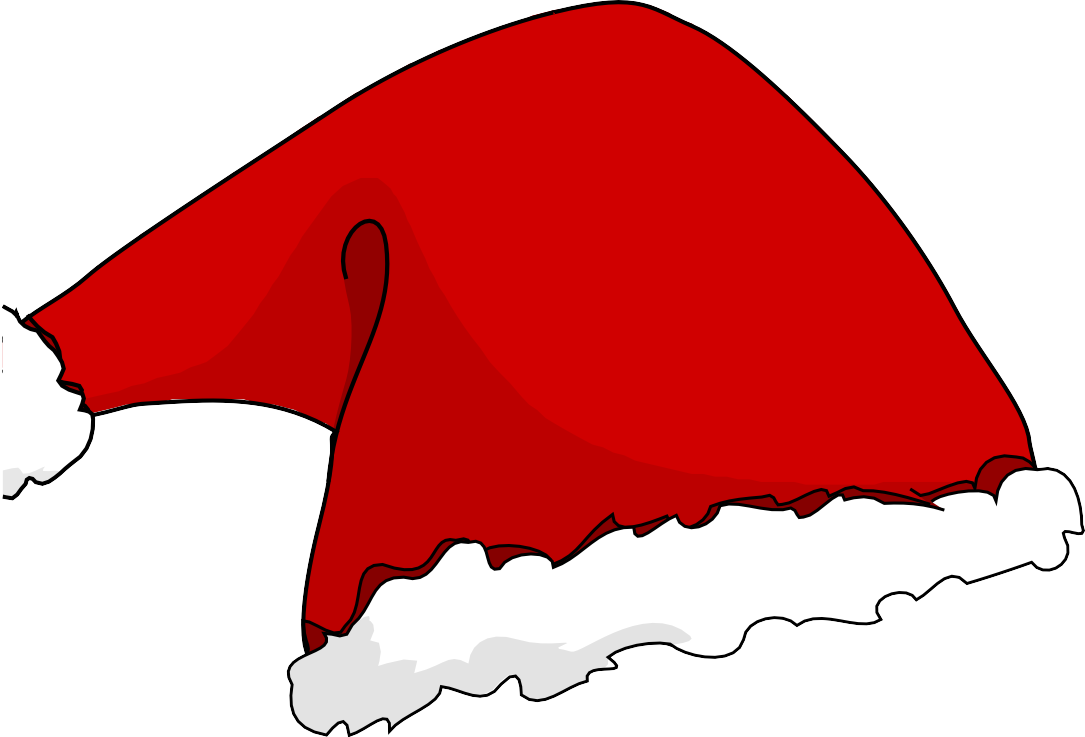 TENISNOMBRE Y APELLIDOSCORREO ELECTRÓNICOTELÉFONOFACULTAD Y ESTUDIOS